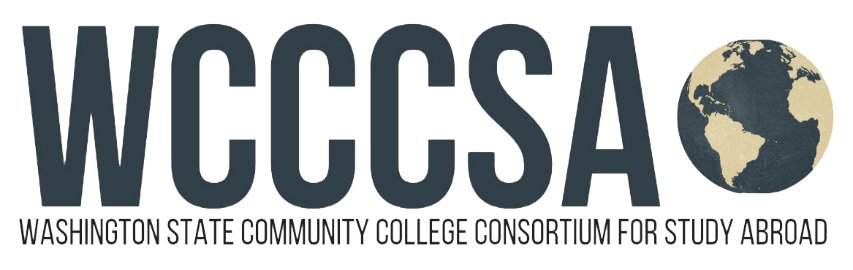 Washington State Community College Consortium for Study AbroadBudget Request for Study AbroadTop of FormWCCCSA - Study Abroad Campus Coordinator ________________________________________	Date_______________________Student Name: Student ID: Current Email Address: Have you been accepted into the program yet?             Yes                     No             Not Sure Program Name:  WCCCSACosta Rica Program website: www.wcccsa.comWCCCSA Program: 2022 Summer/pre-Fall Quarter Costa Rica ProgramIn partnership with ICLCProgram Dates: Start:                     8      /   20      /   2022          .            month  -  day   -  year End:              9        /   17       /       2022       .          month  -  day  -  year Circle Term(s) You Will Be Abroad:Summer   or  Fall  Credit       (determined by student’s institution)   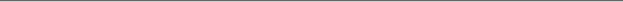  Circle Term(s): Quarter      SemesterAcademic YearOFFICIAL USE ONLY All boxes have been completed 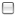 OIE Staff Initials:  date stamp here To expedite your request, please provide as much of the following information as possible:To expedite your request, please provide as much of the following information as possible:Program Fee: includes 4 weeks of accommodation in a local homestay family including all breakfast and dinners, on-site orientation, group activities, onsite liability insurance and medical insurance. $2.961.00Tuition for resident students (check with your campus study abroad coordinator)                         approx.  $500.00Books & Materials    .00   nFood: daily lunch                                                                                                                                                   approx.$196.00Roundtrip Airfare                                                                                                                                   approx. $650.00    Program-related Personal Expenses (laundry, telephone, daily transport to school, airport departure tax and taxi fare to airport)                                                                                                                                  approx.$400.00Estimated Total$4,707.00